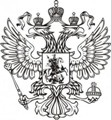 ФЕДЕРАЛЬНАЯ СЛУЖБА ГОСУДАРСТВЕННОЙ СТАТИСТИКИ ‗‗‗‗‗‗‗‗‗‗‗‗‗‗‗‗‗‗‗‗‗‗‗‗‗‗‗‗‗‗‗‗‗‗‗‗‗‗‗‗‗‗‗‗‗‗‗‗‗‗‗‗‗‗‗‗‗‗‗‗‗‗‗‗‗‗‗‗‗‗‗‗‗‗‗‗‗ТЕРРИТОРИАЛЬНЫЙ ОРГАН ФЕДЕРАЛЬНОЙ СЛУЖБЫГОСУДАРСТВЕННОЙ СТАТИСТИКИ ПО ЧЕЧЕНСКОЙ РЕСПУБЛИКЕ (ЧЕЧЕНСТАТ) 364037, г. Грозный, ул. Киевская, д. 53, тел./факс  8(8712) 21-22-29; 21-22-34http://chechenstat.gks.ru; chechenstat@mail.ru‗‗‗‗‗‗‗‗‗‗‗‗‗‗‗‗‗‗‗‗‗‗‗‗‗‗‗‗‗‗‗‗‗‗‗‗‗‗‗‗‗‗‗‗‗‗‗‗‗‗‗‗‗‗‗‗‗‗‗‗‗‗‗‗‗‗‗‗‗‗‗‗‗‗‗‗‗19 АПРЕЛЯ 2018                                                                                                                   ПРЕСС-РЕЛИЗ                                                                                     Реализация продукции сельскохозяйственными организациямиЧеченской Республики в январе-марте 2018 годаВ январе – марте 2018 года сельскохозяйственными организациями республики было реализовано 6,8 тыс. тонн зерна зерновых и зернобобовых культур (в 3,7 раза больше к уровню I квартала 2017 года), в том числе                       пшеницы – 5,2 тыс. тонн (в 3,7 раза больше). По сравнению с аналогичной датой предыдущего года возросла продажа сельскохозяйственными организациями скота и птицы на убой (в живом весе) в 3,4 раза, а реализация молока сократилась                    на 2,5 % и яиц – на 62,6 %.Реализовано продукции собственного производства
сельскохозяйственными организациями …Данные не публикуются  в целях обеспечения конфиденциальности первичных статистических данных, полученных от организаций в соответствии с Федеральным законом от  29.11.07. №282-ФЗ «Об официальном статистическом учете в системе государственной статистики в Российской Федерации» (п.5, ст.4, п.1,ст. 9) .‗‗‗‗‗‗‗‗‗‗‗‗‗‗‗‗‗‗‗‗‗‗‗‗‗‗‗‗‗‗‗‗‗‗‗‗‗‗‗‗‗‗‗‗‗‗‗‗‗‗‗‗‗‗‗‗‗‗‗‗‗‗‗‗‗‗‗‗‗‗‗‗‗При использовании материалов Территориального органа Федеральной службы государственной статистики по Чеченской Республике в официальных, учебных или научных документах, а также                       в средствах массовой информации ссылка на источник обязательна!М.Д. Гастамирова(8712) 21-22-43Реализовано – всего, тоннРеализовано – всего, тоннОстатки продукции на конец марта,  тоннОстатки продукции на конец марта,  тоннЯнварь-март 2018г.в % к январю-марту 2017г. 2018г.Справочно2017г.Зерновые и зернобобовые культуры  (без кукурузы)6826в 3,7 р.4390118800Скот и птица (в живом весе)390в 3,4 р.--Молоко крупного рогатого скота518097,5--Яйца куриные, млн. штук…37,4……